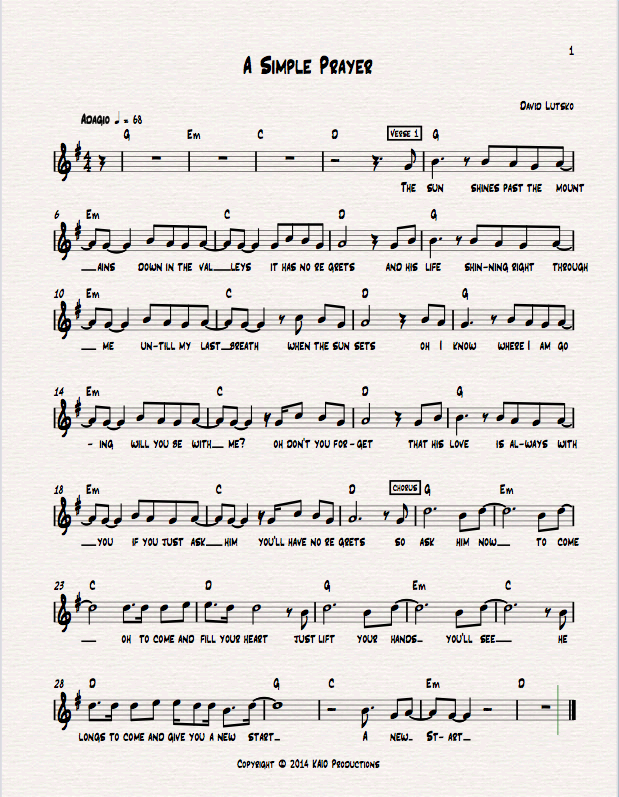 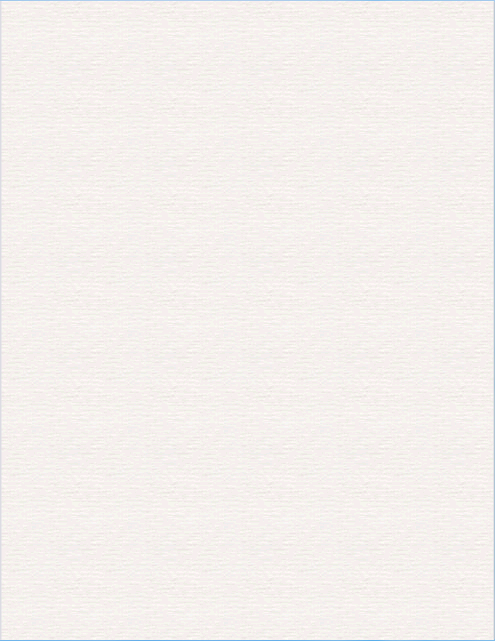 															       2VERSE 2Cause He came into this world for youHung on the cross for youGave up his lifeWillingly, will you accept Him?Will you just lay downYour sacrifice?Cus’ He knows what you are going throughWhat seems to harm youHe’ll use for goodIf you just say, “Lord here I amPlease come and use meCome if You would.”CHORUSSo ask	Him nowTo come, oh come and fill your heartJust lift your handsYou’ll see He longs to came and give you a new startBRIDGEF#m				DA simple prayer is all He wantsF#m				EA simple prayer is all you needCHORUS x2So ask	Him nowTo come, oh come and fill your heartJust lift your handsYou’ll see He longs to came and give you a new startSo ask	Him nowTo come, oh come and fill your heartJust lift your handsYou’ll see He longs to came and give you a new start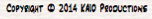 